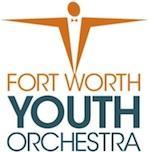  Press Contact:									Holland Sanders							    Holland@hollandcollective.coFORT WORTH YOUTH ORCHESTRA ANNOUNCES 53RD CONCERT SERIESSeason Highlights Include World-Renowned Guest Conductor and Collaborations Including Highly-acclaimed Fort Worth Symphony OrchestraFORT WORTH, TX (October 5, 2017) -- Fort Worth Youth Orchestra (FWYO) is proud to announce their 2017-2018 concert series, running October 2017 through May 20, 2018, which will showcase some of classical music’s finest, full symphonic repertoire. This year’s season boasts new collaborations and celebrations. Top Season Highlights include: The Fort Worth Youth Orchestra will welcome guest conductor Vicente Ariño Pellicer to the podium at the Youth Orchestra concert on March 25, 2018. Maestro Pellicer, who founded the Orchestra Ciudad de Alcalá, has conducted across the world, including South America, Asia, Europe, and North America. The FWYO Music Director and Conductor, Dr. Germán Gutiérrez, will be conducting the Orchestra Ciudad de Alcalá in January 2018. The FWYO looks forward to this exciting cultural exchange. The FWYO will reprise their Side-by-Side Concert with the esteemed Fort Worth Symphony Orchestra led by a FWYO alumnus and newly-appointed Associate Conductor of Fort Worth Symphony Orchestra Alejandro Gómez Guillén. This impressive performance will partner skilled musicians with the professionally-trained Youth Orchestra showcasing their interpretation of the acclaimed classic, Antonín Dvorâk’s Symphony No. 9 “From the New World”. -more-FWYO will end the year with an exhilarating tribute to American Composer Leonard Bernstein, joining the world-wide celebration of the 100th birthday of the American composer, conductor, educator and humanitarian. The Season Finale will feature the Youth Orchestra in rousing performances of Bernstein’s orchestral suite Symphonic Dances from West Side Story, inspired by his ever popular social music drama and the Overture to Candide from his operetta Candide. By attending FWYO concert, members of the community can bestow their support to the next generation of musicians and “Foster the Future of Classical Music.” Concertgoers will experience performances in first-class venues such as world-renowned Bass Performance Hall and the Kimbell Art Museum Renzo Piano Pavillion. Classical music enthusiasts can support the next generation of musicians and experience highly-acclaimed classic suites with ticket prices at starting at just $5 for students and $10 for adults. For more information visit www.fwyo.org.2017/2018 Concert Season LineupDr. Germán Gutiérrez, Music DirectorThe Youth Orchestra Fall ConcertMurchison Performing Arts Center ConcertSunday, October 1, 2017 | 4:00pm On the campus of the University of North Texasfeaturing the Youth Orchestra and the Women’s Ensemble of the Fort Worth Academy of Fine Artsin a performance of Gustav Holst’s The PlanetsThe Philharmonic Orchestra, String Orchestra, and Junior String OrchestraFall ConcertThursday, October 19, 2017 | 7:00PMBroadway Baptist Church of Fort WorthA Neighborhood Arts ProgramArts Council of Fort WorthThe Fort Worth Youth Orchestra’s Annual Holiday ConcertSunday, December 10, 2017 | 3:00 PMOn the campus of Texas Christian UniversityEd Landreth Auditoriumwith the FWISD Children’s Honor Choir and the Women’s Ensemble of the Fort Worth Academy of FIne ArtsThe FWSO and FWYO Annual Side-by-Side ConcertSaturday, January 27, 2018 |  2:00PMBass Performance HallPerforming Antonín Dvorâk’s Symphony No. 9 (From the New World)The Philharmonic Orchestra, String Orchestra and Junior String OrchestraSpring Concert-more-Sunday, March 4, 2018 | 4:00 PMChisholm Trail High School Performing Arts CenterThe Fort Worth Youth OrchestraWith Guest Conductor Vicente Ariño Pellicer from Madrid, SpainSunday, March 25, 2018 | 4:00PMChisholm Trail High School Performing Arts CenterFWYO’s Chamber Music ProgramSaturday, April 28, 2018 | 2:00 PMKimbell Art Museum, Piano Pavilion AuditoriumThe Youth OrchestraTuesday, May 3, 2018 | 6:00 PMCook Childrens’ HospitalA Neighborhood Arts Program Arts Council of Fort WorthThe Fort Worth Youth Orchestra’s 53rd Season Finale Sunday, May 20, 2018 | 7:00 PMBass Performance HallAbout the Youth Orchestra: During its 53-year history, the Youth Orchestra has won local, national, and international recognition as one of the finest youth orchestra programs in the United States. The Orchestra's accomplishments include concert tours in Europe, Mexico, Canada, and the Far East, as well as music festivals in Switzerland and Washington DC, and numerous other concert appearances across Texas and the Southwest. With over 2,500 alumni, the organization's impact can be felt throughout the region in both musical and non-musical fields.Germán Gutiérrez, Music Director and Conductor:Dr. Germán Gutiérrez, Music Director and Conductor of the Youth Orchestra since 2000, is an Associate Professor at Texas Christian University. He is also the Director of Orchestra for the Center for Latin American Music at TCU. Dr. Gutiérrez is a frequent guest conductor of professional orchestras such as the Fort Worth and Dallas Orchestras; the National Symphony Orchestras of Peru, Colombia, and Puerto Rico; the Philharmonic Orchestra of Bogotá and New Zealand; Symphony Orchestras of Barranquilla and Del Valle in Colombia, Rio de Janeiro's Teatro Municipal and Porto Alegre in Brazil, Xalapa in Mexico, and Pergine Spettacolo Aperto in Italy. Dr. Gutiérrez received his Bachiller and Maestro in Music from the Tolima Conservatory in his native Colombia. He subsequently received his Master in Music from Illinois State University and his Doctor of Arts Degree from the University of Northern Colorado.# # #